
Csévharaszt  Halesz  Gombosi-erdő  zöld jelzés  Pusztatemplom  Pótharaszti-erdő  Csévharaszt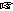 (Útvonal: Piros négyzet jelzés - Halesz - Piros jelzés - (szalagozással) Forrás-rét - Piros jelzés - Gombosi-erdő - Zöld jelzés - Pótharaszti műút - Zöld jelzés - Zöld L jelzés - Pusztatemplom - Piros L jelzés - Pótharaszti-erdő - Piros négyzet jelzés) Csévharaszt, Petőfi Sándor utca, Balla Károly szobor (Petőfi Sándor utca 96.)
 8:00-11.30 óra  700 Ft  22,2 km  120 m  célzárás 16 óra  35,7  D23/5,5  24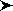 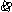 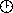 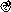 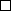 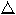 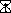 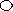 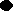 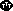 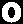 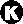 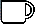 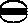 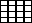 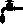 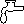 
Csévharaszt  Halesz  Forrás-rét  Buckás-erdő  Pótharaszti-sétaerdő  Csévharaszt Csévharaszt, Petőfi Sándor utca, Balla Károly szobor (Petőfi Sándor utca 96.)
 8:00-11.30 óra  500 Ft  8,7 km  50 m  célzárás 16 óra  9,5Mindkét távhoz:
Szintidő a túrán nincs, de a cél 16 órakor bezár, addigra mindenkinek be kell érkeznie.
A túrára írószert mindenki hozzon magával!
Poharat környezetvédelmi okokból nem osztunk, ezért kérjük, mindenki hozzon magával saját poharat!
Monor vasútállomásról autóbusszal érkezve a Csévharaszt, autóbusz forduló megállónál található a rajt/cél hely. Budapestről a Nyugati pu.-ról 7:03-kor, 9:03-kor és 10:03-kor Ceglédre közlekedő zónázó személyvonathoz van Monoron átszállva autóbusz csatlakozás. Csévharasztról vissza Monorra, és vasúti csatlakozással Budapestre 11:50-kor, 14:10-kor, és 15:50-kor indulnak az autóbuszok.
A túra része a Pest megye teljesítménytúrázója mozgalomnak.
A Pusztatemplom - 20 túra érinti a GCCSEV geoládát, és a GCPIK geoláda közelében vezet.
Térkép: Gödöllői-dombság Tápió-mente, Pesti-síkság turista térkép (Szarvas, Katona, Faragó, Térkép-Center)A túráról:A Pest-megyében található Csévharaszton, melyet érint a Pest-megyi Piros túraútvonal kerül megrendezésre a környék sokszínű erdejét, rétjeit, és borókását felölelő teljesítménytúra. A jelenlegi erdők kialakításában, és a Pesti-síkság futóhomokjának megkötésében nagy szerepe volt az 1792-ben Nagykőrösön született, és 1873-ban Pótharaszton elhunyt Balla Károlynak, aki jogász, író, költő, az MTA levelező tagja. Sírja Csévharaszton a Pótharaszti-sétaerdőben található, továbbá nevét viseli a település általános iskolája, valamint fából készült emlékmű került felállításra a Petőfi Sándor utcában.Ellenőrző pontok: 1. pont 3,2 km, Forrás-réten a pihenőhelynél, ellátás: ásványvíz és nápolyi. 2. pont 10 km, Pótharaszti műút közelében a zöld jelzés mentén: kihelyezett kódot kell felírni. 3. pont 17,3 km, Pusztatemplomnál, ellátás: ásványvíz és nápolyi. Célban víz, szóda, zsíros kenyér és nápolyi várja a beérkező túrázókat.Letöltések száma: 1697. Módosítva: 2016.05.21Ez a kiírás a TTT oldalának másolata és a TTT engedélyével készült.A túra kiírása a TTT honlapon:http://www.teljesitmenyturazoktarsasaga.hu/tura?id=6798 